COLEGIO EMILIA RIQUELME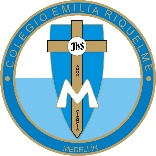 ÁREA DE HUMANIDADES, LENGUA CASTELLANADOCENTE: MARIA ISABEL MAZO ARANGOACTIVIDADES SEMANA DEL 27 AL 30 DE ABRIL DE 2020Orientaciones iniciales:Recuerda que cada día al iniciar la clase, realizaré un saludo por WhatsApp para dar la agenda (que es la misma que está en este taller) y las indicaciones necesarias para continuar la clase.Vamos muy bien!!! Continuemos activas en clase. Si por alguna razón no te puedes comunicarte en el momento de la clase, puedes preguntar tus dudas a través del WhatsApp o al correo más adelante.Iniciemos la semana con mucho optimismo!!!Estas son las agendas de la semana. En lo posible vamos a trabajar directamente en el cuaderno y en el libro, en las páginas que correspondan.FECHA: MARTES 28 DE ABRIL (1ra hora: 7-8 a.m.)La actividad del día de hoy será orientada por WhatsAppTEMA: la descripción de lugaresDESARROLLO:Saludo por WhatsAppRealiza la lectura de la página 132 y 134 donde nos explican la descripción de un lugar. Teniendo en cuenta tu habitación, realiza los puntos 3, 4 y 5 de la página 135. Realízalos en tu cuaderno.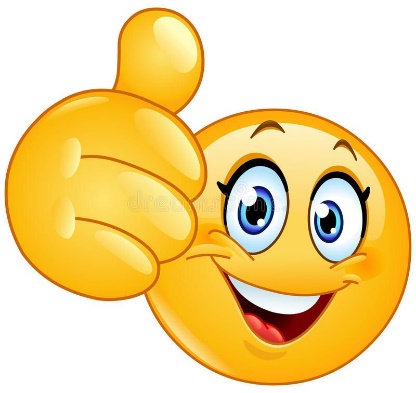 FECHA: MIÉRCOLES 29 DE ABRIL (5ta hora: 12-1 p.m.)La actividad del día de hoy será orientada por video conferencia por ZoomTEMA: la descripción de personasDESARROLLO: Saludo por WhatsAppResolveremos dudas de la actividad de ayer, sobre la descripción de los lugaresLeeremos las clases de descripción de la página 133Teniendo en cuenta esta teoría y la explicación, realizaremos la descripción de una persona importante para tu vida. 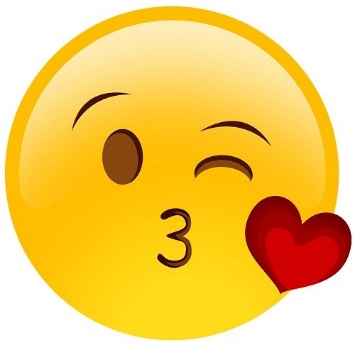 FECHA: JUEVES 30 DE ABRIL (1ra hora: 7-8 a.m.)La actividad del día de hoy se orientará a través de ClassroomTEMA: el texto descriptivoDESARROLLO:Saludo por WhatsAppDespués del saludo, daré las orientaciones para realizar una actividad práctica por Classroom que será evaluada durante la clase.Las niñas que por alguna razón no tengan conexión durante la clase, les colocaré más adelante, ya sea por correo o por WhatsApp, otra actividad para que realicen.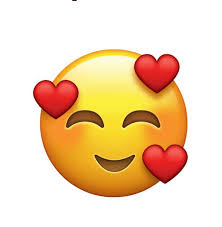 